MODELLO DI PIANO DI COMUNICAZIONE M&A		PIANO DI COMUNICAZIONE M&A INTERNO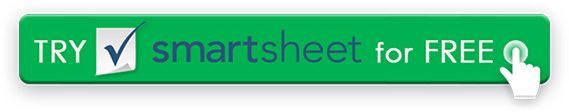 PIANO DI COMUNICAZIONE M&A INTERNOPIANO DI COMUNICAZIONE M&A INTERNOPIANO DI COMUNICAZIONE M&A INTERNOPIANO DI COMUNICAZIONE M&A INTERNOPIANO DI COMUNICAZIONE M&A INTERNOPIANO DI COMUNICAZIONE M&A INTERNOPIANO DI COMUNICAZIONE M&A INTERNOSTAKEHOLDERPOTERE / INTERESSEINTERESSE E QUESTIONI CHIAVEVEICOLO DI COMUNICAZIONEFREQUENZACOPIA SCRITTA se applicabilePERSONA DI RIFERIMENTOCOMMENTIPIANO DI COMUNICAZIONE M&A ESTERNOPIANO DI COMUNICAZIONE M&A ESTERNOPIANO DI COMUNICAZIONE M&A ESTERNOPIANO DI COMUNICAZIONE M&A ESTERNOPIANO DI COMUNICAZIONE M&A ESTERNOPIANO DI COMUNICAZIONE M&A ESTERNOPIANO DI COMUNICAZIONE M&A ESTERNOPIANO DI COMUNICAZIONE M&A ESTERNOSTAKEHOLDERPOTERE / INTERESSEINTERESSE E QUESTIONI CHIAVEVEICOLO DI COMUNICAZIONEFREQUENZACOPIA SCRITTA se applicabilePERSONA DI RIFERIMENTOCOMMENTIDICHIARAZIONE DI NON RESPONSABILITÀQualsiasi articolo, modello o informazione sono forniti da Smartsheet sul sito web solo come riferimento. Pur adoperandoci a mantenere le informazioni aggiornate e corrette, non offriamo alcuna garanzia o dichiarazione di alcun tipo, esplicita o implicita, relativamente alla completezza, l’accuratezza, l’affidabilità, l’idoneità o la disponibilità rispetto al sito web o le informazioni, gli articoli, i modelli o della relativa grafica contenuti nel sito. Qualsiasi affidamento si faccia su tali informazioni, è pertanto strettamente a proprio rischio.